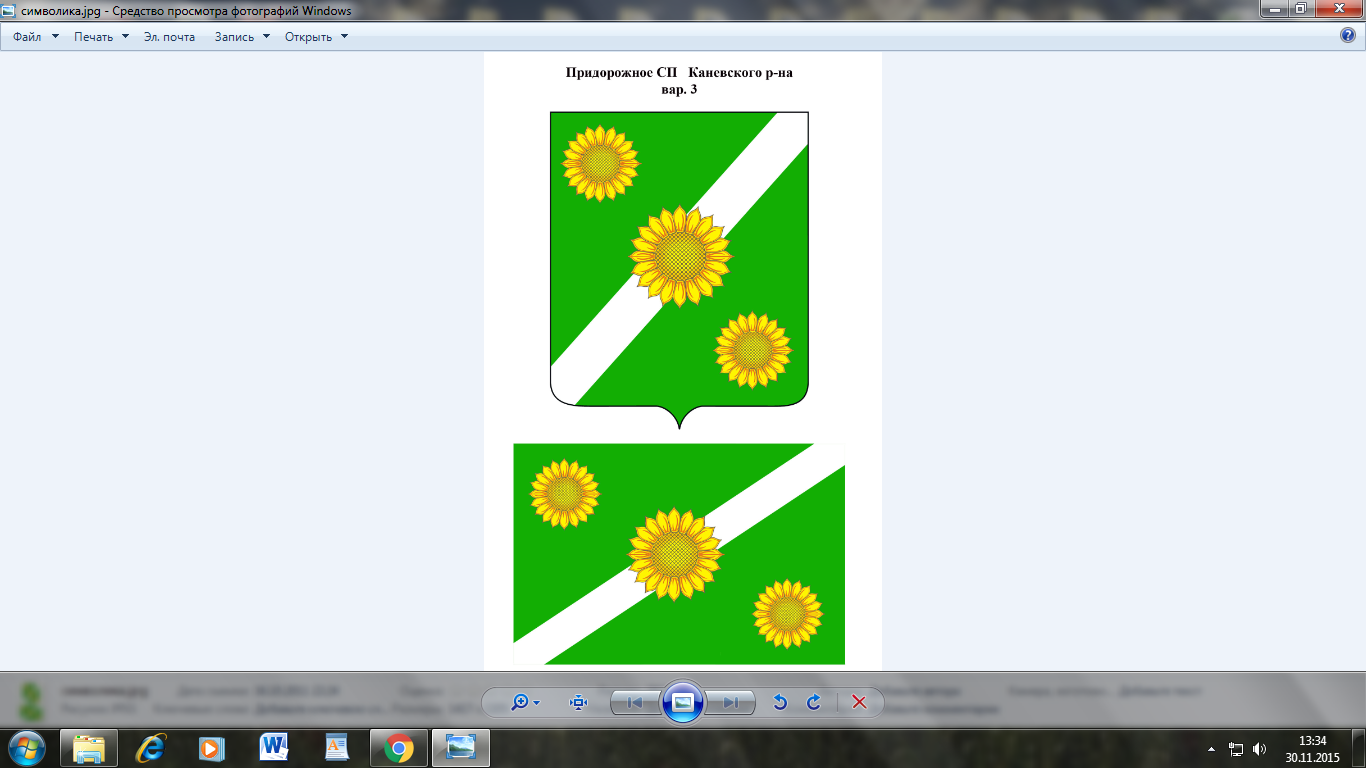 АДМИНИСТРАЦИЯ ПРИДОРОЖНОГО СЕЛЬСКОГО ПОСЕЛЕНИЯКАНЕВСКОГО РАЙОНАПОСТАНОВЛЕНИЕ15 февраля 2024 года                          № 19                                     ст. ПридорожнаяОб отмене постановления администрации Придорожного сельского поселения Каневской район от 28 января 2019 года № 2 «Об утверждении Стандарта осуществления администрацией Придорожного сельского поселения Каневского района полномочий по внутреннему муниципальному финансовому  контролю в сфере бюджетных правоотношений»В соответствии с Федеральным законом от 6 октября 2003 года № 131-ФЗ «Об общих принципах организации местного самоуправления в Российской Федерации», со ст. 226.1 БК РФ,  постановляю:	1. Отменить постановления администрации Придорожного поселения Каневского района:1.1. постановление администрации Придорожного поселения Каневского района от 28 января 2019 года № 2 «Об утверждении Стандарта осуществления администрацией Придорожного сельского поселения Каневского района полномочий по внутреннему муниципальному финансовому  контролю в сфере бюджетных правоотношений»;1.2. постановление администрации Придорожного поселения Каневского района от 21 августа 2020 года «О внесении изменений в постановление администрации Придорожного сельского поселения Каневского района от 28 января 2019 г. № 2 «Об утверждении Стандарта осуществления администрацией Придорожного сельского поселения Каневского района полномочий по внутреннему муниципальному финансовому контролю в сфере бюджетных правоотношений».2. Общему отделу администрации Придорожного сельского поселения Каневского района:2.1. Разместить настоящее постановление на официальном сайте Придорожного сельского поселения Каневского района в информационно-телекоммуникационной сети «Интернет» 3. Контроль за выполнением настоящего постановления оставляю за собой.4. Настоящее постановление вступает в силу со дня его обнародования. ГлаваПридорожного сельского поселения Каневского района                                                                             М.Е. Авакьян